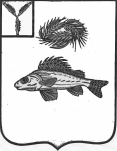 СОВЕТМУНИЦИПАЛЬНОГО ОБРАЗОВАНИЯ ГОРОД ЕРШОВЕРШОВСКОГО МУНИЦИПАЛЬНОГО РАЙОНАСАРАТОВСКОЙ ОБЛАСТИ(четвертого созыва)РЕШЕНИЕот  10 апреля 2023 года  № 66-406О      внесении    изменений    и    дополнений    в   Уставмуниципального образования город Ершов Ершовскогомуниципального     района     Саратовской     области     	На основании  Федерального  закона  от  6 октября 2003 г. №131-ФЗ «Об общих  принципах  организации  местного самоуправления в Российской Федерации», Федерального закона от 21.07.2005 № 97-ФЗ «О государственной регистрации уставов муниципальных образований»,     Федерального закона от 14.03.2022 № 60-ФЗ «О внесении изменений в отдельные законодательные акты Российской Федерации, Закона Саратовской области от 20 декабря 2022 года №169-ЗСО «О внесении изменений в статью 74 Устава (Основного Закона) Саратовской области» Устава муниципального образования город  Ершов, Совет муниципального образования город   Ершов,  РЕШИЛ:          1. Внести в Устав муниципального образования город Ершов  Ершовского муниципального района Саратовской области следующие изменения:          1.1. Часть 3 статьи 1  изложить  в следующей редакции:«3.Официальное наименование - муниципальное образование город Ершов Ершовского муниципального района Саратовской области».          1.2.  В статье 7 по всему тексту слова «избирательная комиссия муниципального образования» и «избирательная комиссия» заменить словами «избирательная комиссия  организующая подготовку и проведение выборов в органы местного самоуправления, местного референдума» в соответствующих падежах. 1.3. В части 1 статьи 16 слова «Совет муниципального образования город Ершов»  заменить словами «Совет муниципального образования город Ершов Ершовского муниципального района Саратовской области»;    	 1.4. В части 7 статьи 19 слова (председатель избирательной комиссии поселения) – исключить.   	  1.5.  Статья 23: а) в подпунктах «а» и «б» части 8 слова «аппарат избирательной комиссии  муниципального образования» - исключить; б) дополнить частью 9 следующего содержания:«9. Полномочия депутата Совета муниципального образования   прекращаются досрочно решением Совета муниципального образования в случае отсутствия депутата без уважительных причин на всех заседаниях Совета в течение шести месяцев подряд.»;    	 1.6. Устав дополнить статьей 28.1 «Отчет главы муниципального образования перед населением» следующего содержания:   	  «1. В целях информирования населения в соответствии с федеральным законом глава муниципального образования не реже одного раза в полгода отчитывается о деятельности органов местного самоуправления и должностных лиц местного самоуправления в ходе встреч с населением каждого населенного пункта, входящего в состав муниципального образования (далее – население).     	2. График проведения отчета перед населением и круг вопросов, обсуждаемых на собрании с населением, на очередной календарный год утверждается ежегодно решением представительного органа в срок не позднее 30 декабря.   	 В течение года допускается корректировка графика отчета главы муниципального образования перед населением по предложению муниципальных учреждений, трудовых коллективов, организаций, населения с внесением изменений в соответствующее  решение представительного органа Предложения направляются главе муниципального образования не позднее, чем за 20 дней до дня проведения собрания.  	 3. Информация о времени и месте проведения отчета должна быть доведена до сведения населения не позднее, чем за 14 дней до проведения отчета путем официального опубликования и размещения в сети Интернет на официальном сайте органа местного самоуправления. Отчет главы муниципального образования перед населением проводится в публичных местах (учреждения культуры, образования, административные здания).   	При отсутствии на территории населенного пункта помещения, пригодного для проведения собрания, место проведения отчета может быть перенесено в ближайший населенный пункт, на территории которого имеется пригодное для проведения собрания помещение, с одновременной корректировкой графика отчета в порядке, предусмотренным частью 2 настоящей статьи.   	В случае если отведенное помещение не может вместить всех желающих присутствовать на собрании, органы местного самоуправления обязаны обеспечить трансляцию хода собрания. 4. По завершении выступления все желающие могут задать вопросы главе муниципального образования.    	5. Общественно значимые вопросы, поднятые в ходе отчета главы муниципального образования перед населением, включаются в план работы органов местного самоуправления муниципального образования.  	6. Во время отчета главы муниципального образования перед населением ведется протокол. Протокол оформляется в течение 7 дней и утверждается главой муниципального образования.    	В протокол включаются вопросы, заданные главе муниципального образования в ходе собрания, сроки исполнения и ответственные лица за решение того или иного вопроса, также прилагается список лиц, принявших участие в собрании.      	7. Отчет главы муниципального образования и ответы на общественно значимые вопросы подлежат официальному опубликованию и размещению в сети Интернет на официальном сайте органа местного самоуправления.».          1.7. статью 34 «Избирательная комиссия поселения»  исключить.          2. Направить настоящее решение на государственную регистрацию в Управление Министерства юстиции Российской Федерации по Саратовской области.   	3. Настоящее решение вступает в силу с момента официального опубликования  после его государственной регистрации.Глава муниципального образования                                                    А.А. Тихов